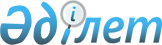 Іле ауданының 2013-2015 жылдарға арналған аудандық бюджеті туралы
					
			Күшін жойған
			
			
		
					Алматы облысы Іле аудандық мәслихатының 2012 жылғы 21 желтоқсандағы N 13-55 шешімі. Алматы облысының Әділет департаментінде 2012 жылы 28 желтоқсанда N 2274 тіркелді. Күші жойылды - Алматы облысы Іле аудандық мәслихатының 2014 жылғы 10 ақпандағы N 28-135 шешімімен      Ескерту. Күші жойылды - Алматы облысы Іле аудандық мәслихатының 10.02.2014 N 28-135 шешімімен.

      РҚАО ескертпесі.

      Мәтінде авторлық орфография және пунктуация сақталған.

      Қазақстан Республикасының 2008 жылғы 4 желтоқсандағы Бюджет кодексінің 9-бабының 2-тармағына, Қазақстан Республикасының 2001 жылғы 23 қаңтардағы "Қазақстан Республикасындағы жергілікті мемлекеттік басқару және өзін-өзі басқару туралы" Заңының 6-бабы 1-тармағының 1) тармақшасына сәйкес, Іле аудандық мәслихаты ШЕШІМ ҚАБЫЛДАДЫ:



      1. 2013-2015 жылдарға арналған аудандық бюджет тиістісінше 1, 2 және 3-қосымшаларға сәйкес, оның ішінде 2013 жыл төмендегі көлемде бекітілсін:



      1) Кірістер 35708636 мың теңге, соның ішінде:

      салықтық түсімдер 30262004 мың теңге;

      салықтық емес түсімдер 41600 мың теңге;

      негізгі капиталды сатудан түскен түсімдер 302217 теңге;

      трансферттердің түсімдері 4874701 мың теңге, оның ішінде:

      ағымдағы нысаналы трансферттер 1798687 мың теңге,

      нысаналы даму трансферттері 3076014 мың теңге.



      2) Шығындар 37628245 мың теңге, оның ішінде:

      бюджеттік алулар 25916398 мың теңге;

      Таза бюджеттік кредиттеу 71458 мың теңге, оның ішінде:

      бюджеттік кредиттер 77895 мың теңге;

      бюджеттік кредиттерді өтеу 6437 мың теңге.

      Қаржы активтерімен операциялар бойынша сальдо 0 теңге.

      Бюджет тапшылығы (профициті) -1991067 мың теңге;

      Бюджет тапшылығын қаржыландыру (профицитін пайдалануы) 1991067 мың теңге.

      Ескерту. 1-тармаққа өзгерістер енгізілді - Іле аудандық мәслихатының 05.03.2013 N 15-75; 04.06.2013 N 17-88; 04.07.2013 N 19-93; 20.08.2013 N 22-103; 07.11.2013 N 25-119; 05.12.2013 N 26-124 (2013 жылдың 1 қаңтарынан бастап қолданысқа енгізіледі) шешімдерімен.



      2. Ауданның жергілікті атқарушы органының 2013 жылға арналған резерві 16206 мың теңге сомада бекітілсін.



      3. 2013 жылға арналған аудандық бюджеттің орындау барысында секвестрге жатпайтын аудандық бюджеттік бағдарламалардың тізбесі 5-қосымшаға сәйкес бекітілсін.



      4. Осы шешім 2013 жылдың 1 қаңтарынан бастап қолданысқа енгізіледі.      Мәслихат сессиясының

      төрайымы                                   Р. Айдарбекова      Аудандық мәслихаттың

      хатшысы                                    Ф. Ыдрышева      КЕЛІСІЛГЕН:      "Іле ауданының экономика

      және бюджеттік жоспарлау

      бөлімі" мемлекеттік

      мекемесінің бастығы                        Кәдір Асқар Кәдірұлы

      21 желтоқсан 2012 жыл

Іле аудандық мәслихаттың

2012 жылдың 21 желтоқсандағы

"Іле ауданының 2013-2015 жылдарға

арналған аудандық бюджеті туралы"

N 13-55 шешіміне бекітілген

1-қосымша 

Іле ауданының 2013 жылға арналған аудандық бюджеті      Ескерту. 1 қосымша жаңа редакцияда - Іле аудандық мәслихатының 05.12.2013 N 26-124 (2013 жылдың 1 қаңтарынан бастап қолданысқа енгізіледі) шешімімен.

Іле аудандық мәслихаттың

2012 жылдың 21 желтоқсандағы

"Іле ауданының 2013-2015 жылдарға

арналған аудандық бюджеті туралы"

N 13-55 шешіміне бекітілген

2-қосымша 

Іле ауданының 2014 жылға арналған аудандық бюджеті

Іле аудандық мәслихаттың

2012 жылдың 21 желтоқсандағы

"Іле ауданының 2013-2015 жылдарға

арналған аудандық бюджеті туралы"

N 13-55 шешіміне бекітілген

3-қосымша 

Іле ауданының 2014 жылға арналған аудандық бюджеті

Іле аудандық мәслихаттың

2012 жылдың 21 желтоқсандағы

"Іле ауданының 2013-2015 жылдарға

арналған аудандық бюджеті туралы"

N 13-55 шешіміне бекітілген

5-қосымша 

2013 жылға арналған аудандық бюджеттің орындау барысында

секвестрге жатпайтын аудандық бюджеттік бағдарламалар тізбесі
					© 2012. Қазақстан Республикасы Әділет министрлігінің «Қазақстан Республикасының Заңнама және құқықтық ақпарат институты» ШЖҚ РМК
				СанатыСанатыСанатыСанатыСанатыСомасы

(мың.теңге)СыныбыСыныбыСыныбыСыныбыСомасы

(мың.теңге)Iшкi сыныбыIшкi сыныбыIшкi сыныбыСомасы

(мың.теңге)ЕрекшелiгiЕрекшелiгiСомасы

(мың.теңге)АтауыСомасы

(мың.теңге)I. КІРІСТЕР357086361Салықтық түсімдер3050451804Меншiкке салынатын салықтар16677701Мүлiкке салынатын салықтар126320001Заңды тұлғалардың және жеке

кәсіпкерлердің мүлкіне салынатын салық124500002Жеке тұлғалардың мүлкіне салынатын

салық182003Жер салығы3880001Ауыл шаруашылығы мақсатындағы жерлерге

жеке тұлғалардан алынатын жер салығы300002Елді мекендер жерлеріне жеке

тұлғалардан алынатын жер салығы1400003Өнеркәсіп, көлік, байланыс, қорғаныс

жеріне және ауыл шаруашылығына

арналмаған өзге де жерге салынатын жер

салығы1440007Ауыл шаруашылығы мақсатындағы жерлерге

заңды тұлғалардан, жеке кәсіпкерлерден,

жеке нотариустар мен адвокаттардан

алынатын жер салығы40008Елдi мекендер жерлерiне заңды

тұлғалардан, жеке кәсiпкерлерден, жеке

нотариустар мен адвокаттардан алынатын

жер салығы70004Көлiк құралдарына салынатын салық36217001Заңды тұлғалардың көлiк құралдарына

салынатын салық3800002Жеке тұлғалардың көлiк құралдарына

салынатын салық3241705Бiрыңғай жер салығы360001Бiрыңғай жер салығы360005Тауарларға, жұмыстарға және қызметтерге

салынатын iшкi салықтар287983652Акциздер2873780502Қазақстан Республикасының аумағында

өндірілген арақ2000004Қазақстан Республикасының аумағында

өндірілген шараптар960010Қазақстан Республикасы аумағында

өндірілген фильтрлі сигареттер2826962511Қазақстан Республикасы аумағында

өндірілген фильтрсіз сигареттер,

папиростар18500037Қазақстан Республикасының аумағында

өндірілген этил спиртінің көлемдік

үлесі 1,5-тен 12 процентке дейінгі

градусы аз ликер-арақ бұйымдары21200096Заңды және жеке тұлғалар бөлшек саудада

өткізетін, сондай-ақ өзінің өндірістік

мұқтаждарына пайдаланылатын бензин

(авиациялықты қоспағанда)3590097Заңды және жеке тұлғаларға бөлшек

саудада өткізетін, сондай-ақ өз

өндірістік мұқтаждарына пайдаланылатын

дизель отыны56803Табиғи және басқа да ресурстарды

пайдаланғаны үшiн түсетiн түсiмдер770015Жер учаскелерін пайдаланғаны үшін төлем77004Кәсіпкерлік және кәсiби қызметтi

жүргiзгенi үшiн алынатын алымдар4886001Жеке кәсiпкерлерді мемлекеттік

тіркегені үшiн алынатын алым280002Жекелеген қызмет түрлерімен айналысу

құқығы үшiн алынатын лицензиялық алым550003Заңды тұлғаларды мемлекеттік тіркегені

және филиалдар мен өкілдіктерді есептік

тіркегені, сондай-ақ оларды қайта

тіркегені үшін алым214005Жылжымалы мүлікті кепілдікке салуды

мемлекеттік тіркегені және кеменiң

немесе жасалып жатқан кеменiң ипотекасы

үшін алынатын алым57014Көлік құралдарын мемлекеттік тіркегені,

сондай-ақ оларды қайта тіркегені үшін

алым520018Жылжымайтын мүлікке және олармен мәміле

жасау құқығын мемлекеттік тіркегені

үшін алынатын алым3080020Жергілікті маңызы бар және елді

мекендердегі жалпы пайдаланудағы

автомобиль жолдарының бөлу жолағында

сыртқы (көрнекі) жарнамаларды

орналастырғаны үшін алынатын төлем18505Ойын бизнесіне салық400002Тіркелген салық40000 7Басқа да салықтар4501Басқа да салықтар45010Жергілікті бюджетке түсетін өзге де

салық түсімдері45008Заңдық мәнді іс-әрекеттерді жасағаны

және (немесе) оған уәкілеттігі бар

мемлекеттік органдар немесе лауазымды

адамдар құжаттар бергені үшін алынатын

міндетті төлемдер379331Мемлекеттiк баж3793302Мемлекеттік мекемелерге сотқа берілетін

талап арыздарынан алынатын мемлекеттік

бажды қоспағанда, мемлекеттік баж сотқа

берілетін талап арыздардан, ерекше

талап ету істері арыздарынан, ерекше

жүргізілетін істер бойынша арыздардан (шағымдардан), сот бұйрығын шығару

туралы өтініштерден, атқару парағының

дубликатын беру туралы шағымдардан,

аралық (төрелік) соттардың және

шетелдік соттардың шешімдерін мәжбүрлеп

орындауға атқару парағын беру туралы

шағымдардың, сот актілерінің атқару

парағының және өзге де құжаттардың

көшірмелерін қайта беру туралы

шағымдардан алынады2960004Азаматтық хал актiлерiн тiркегенi үшiн,

сондай-ақ азаматтарға азаматтық хал

актiлерiн тiркеу туралы куәлiктердi

және азаматтық хал актiлерi жазбаларын

өзгертуге, толықтыруға және қалпына

келтiруге байланысты куәлiктердi

қайтадан бергенi үшiн мемлекеттік баж480005Шет елге баруға және Қазақстан

Республикасына басқа мемлекеттерден

адамдарды шақыруға құқық беретін

құжаттарды ресімдегені үшін, сондай-ақ

осы құжаттарға өзгерістер енгізгені

үшін мемлекеттік баж75008Тұрғылықты жерiн тiркегенi үшiн

мемлекеттік баж224010Жеке және заңды тұлғалардың азаматтық,

қызметтік қаруының (аңшылық суық

қаруды, белгі беретін қаруды, ұңғысыз

атыс қаруын, механикалық

шашыратқыштарды, көзден жас ағызатын

немесе тітіркендіретін заттар

толтырылған аэрозольді және басқа

құрылғыларды, үрлемелері қуаты 7,5

Дж-дан аспайтын пневматикалық қаруды қоспағанда және калибрі 4,5 мм-ге

дейінгілерін қоспағанда) әрбір бірлігін

тіркегені және қайта тіркегені үшін

алынатын мемлекеттік баж4012Қаруды және оның оқтарын сақтауға

немесе сақтау мен алып жүруге,

тасымалдауға, Қазақстан Республикасының

аумағына әкелуге және Қазақстан

Республикасынан әкетуге рұқсат бергені

үшін алынатын мемлекеттік баж45321Тракторшы-машинистің куәлігі берілгені

үшін алынатын мемлекеттік баж502Салықтық емес түсiмдер2720001Мемлекеттік меншіктен түсетін кірістер90005Мемлекет меншігіндегі мүлікті жалға

беруден түсетін кірістер900004Коммуналдық меншіктегі мүлікті

жалдаудан түсетін кірістер700008Аудандық маңызы бар қала, ауыл, кент,

ауылдық округ әкімдерінің мемлекеттік

мүлікті жалға беруден түсетін

кірістерді қоспағанда ауданның (облыстық маңызы бар қаланың)

коммуналдық меншігіндегі мүлікті жалға

беруден түсетін кірістер200004Мемлекеттік бюджеттен

қаржыландырылатын, сондай-ақ Қазақстан

Республикасы Ұлттық Банкінің бюджетінен

(шығыстар сметасынан) ұсталатын және

қаржыландырылатын мемлекеттік мекемелер

салатын айыппұлдар, өсімпұлдар,

санкциялар, өндіріп алулар136001Мұнай секторы ұйымдарынан түсетін

түсімдерді қоспағанда, мемлекеттік

бюджеттен қаржыландырылатын, сондай-ақ

Қазақстан Республикасы Ұлттық Банкінің

бюджетінен (шығыстар сметасынан)

ұсталатын және қаржыландырылатын

мемлекеттік мекемелер салатын

айыппұлдар1360005Жергілікті мемлекеттік органдар салатын

әкімшілік айыппұлдар, өсімпұлдар,

санкциялар1150054Аудандық маңызы бар қалалар, ауылдар,

кенттер, ауылдық округтер әкімдері

салатын айыппұлдар, өсімпұлдар,

санкциялар, өндіріп алуларды қоспағанда

ауданның (облыстық маңызы бар қаланың)

бюджетінен қаржыландыратын мемлекеттік

мекемелер салатын әкімшілік айыппұлдар,

өсімпұлдар, санкциялар, өндіріп алулар210006Басқа да салықтық емес түсімдер46001Басқа да салықтық емес түсімдер460009Жергілікті бюджетке түсетін салықтық

емес басқа да түсімдер46003Негізгі капиталды сатудан түсетін

түсімдер30221703Жердi және материалдық емес активтердi

сату3022171Жерді сату30221701Жер учаскелерін сатудан түсетін

түсімдер3022174Трансферттердің түсімдері487470102Мемлекеттік басқарудың жоғары тұрған

органдарынан түсетін трансферттер48747012Облыстық бюджеттен түсетін

трансферттер487470101Ағымдағы нысаналы трансферттер179868702Нысаналы даму трансферттері3076014Функционалдық топФункционалдық топФункционалдық топФункционалдық топФункционалдық топСомасы

(мың.теңге)Кіші функцияКіші функцияКіші функцияКіші функцияСомасы

(мың.теңге)Бюджеттік бағдарламалар әкімшісіБюджеттік бағдарламалар әкімшісіБюджеттік бағдарламалар әкімшісіСомасы

(мың.теңге)БағдарламаБағдарламаСомасы

(мың.теңге)АтауыСомасы

(мың.теңге)II.ШЫҒЫНДАР3762824501Жалпы сипаттағы мемлекеттiк қызметтер3538511Мемлекеттiк басқарудың жалпы

функцияларын орындайтын өкiлдi,

атқарушы және басқа органдар317401112Аудан (облыстық маңызы бар қала)

мәслихатының аппараты12682001Аудан (облыстық маңызы бар қала)

мәслихатының қызметін қамтамасыз ету

жөніндегі қызметтер12682122Аудан (облыстық маңызы бар қала)

әкімінің аппараты102465001Аудан (облыстық маңызы бар қала)

әкімінің қызметін қамтамасыз ету

жөніндегі қызметтер87512003Мемлекеттік органның күрделі шығыстары14953123Қаладағы аудан, аудандық маңызы бар

қала, кент, ауыл, ауылдық округ

әкімінің аппараты202254001Қаладағы аудан, аудандық маңызы бар

қала, кент, ауыл, ауылдық округ

әкімінің қызметін қамтамасыз ету

жөніндегі қызметтер189269022Мемлекеттік органдардың күрделі

шығыстары129852Қаржылық қызмет16089452Ауданның (облыстық маңызы бар қаланың)

қаржы бөлімі16089001Ауданның (облыстық маңызы бар қаланың)

бюджетін орындау және ауданның

(облыстық маңызы бар қаланың)

коммуналдық меншігін басқару

саласындағы мемлекеттік саясатты іске

асыру жөніндегі қызметтер13170003Салық салу мақсатында мүлікті

бағалауды жүргізу2339010Жекешелендіру, коммуналдық меншікті

басқару, жекешелендіруден кейінгі

қызмет және осыған байланысты

дауларды реттеу451018Мемлекеттік органдардың күрделі

шығыстары1295Жоспарлау және статистикалық қызмет20361453Ауданның (облыстық маңызы бар қаланың)

экономика және бюджеттік жоспарлау

бөлімі20361001Экономикалық саясатты, мемлекеттік

жоспарлау жүйесін қалыптастыру мен

дамыту және ауданды (облыстық маңызы

бар қаланы) басқару саласындағы

мемлекеттік саясатты іске асыру жөніндегі қызметтер19848004Мемлекеттік органдардың күрделі

шығыстары51302Қорғаныс289921Әскери мұқтаждар1992122Аудан (облыстық маңызы бар қала)

әкімінің аппараты1992005Жалпыға бірдей әскери міндетті атқару

шеңберіндегі іс-шаралар19922Төтенше жағдайлар жөнiндегi

жұмыстарды ұйымдастыру27000122Аудан (облыстық маңызы бар қала)

әкімінің аппараты27000006Аудан (облыстық маңызы бар қала)

ауқымындағы төтенше жағдайлардың

алдын алу және оларды жою2700003Қоғамдық тәртіп, қауіпсіздік,

құқықтық, сот, қылмыстық-атқару

қызметі93849Қоғамдық тәртіп және қауіпсіздік

саласындағы басқа да қызметтер9384485Ауданның (облыстық маңызы бар қаланың)

жолаушылар көлігі және автомобиль

жолдары бөлімі9384021Елдi мекендерде жол жүрісі

қауiпсiздiгін қамтамасыз ету938404Бiлiм беру71821991Мектепке дейінгі тәрбиелеу және оқыту457839464Ауданның (облыстық маңызы бар қаланың)

білім бөлімі457839009Мектепке дейінгі тәрбие ұйымдарының

қызметін қамтамасыз ету142187040Мектепке дейінгі білім беру

ұйымдарында мемлекеттік білім беру

тапсырысын іске асыруға3156522Бастауыш, негізгі орта және жалпы

орта білім беру4100288123Қаладағы аудан, аудандық маңызы бар

қала, кент, ауыл, ауылдық округ

әкімінің аппараты43413005Ауылдық (селолық) жерлерде балаларды

мектепке дейін тегін алып баруды және

кері алып келуді ұйымдастыру43413464Ауданның (облыстық маңызы бар қаланың)

білім бөлімі4056875003Жалпы білім беру40568759Бiлiм беру саласындағы өзге де

қызметтер2624072464Ауданның (облыстық маңызы бар қаланың)

білім бөлімі411412001Жергілікті деңгейде білім беру

саласындағы мемлекеттік саясатты іске

асыру жөніндегі қызметтер21906004Ауданның (облыстық маңызы бар

қаланың)мемлекеттік білім беру

мекемелерінде білім беру жүйесін

ақпараттандыру20250005Ауданның (облыстық маңызы бар

қаланың) мемлекеттік білім беру

мекемелер үшін оқулықтар мен

оқу-әдiстемелiк кешендерді сатып алу

және жеткізу97452015Жетім баланы (жетім балаларды) және

ата-аналарының қамқорынсыз қалған

баланы (балаларды) күтіп-ұстауға

асыраушыларына ай сайынғы ақшалай

қаражат төлемдері42974020Үйде оқытылатын мүгедек балаларды

жабдықпен, бағдарламалық қамтыммен қамтамасыз ету6200067Ведомстволық бағыныстағы мемлекеттiк

мекемелерiнiң және ұйымдарының

күрделi шығыстары222630467Ауданның (облыстық маңызы бар

қаланың) құрылыс бөлімі2212660037Білім беру объектілерін салу және

реконструкциялау221266006Әлеуметтiк көмек және әлеуметтiк

қамсыздандыру2979472Әлеуметтік көмек263277451Ауданның (облыстық маңызы бар қаланың)

жұмыспен қамту және әлеуметтік

бағдарламалар бөлімі263277002Еңбекпен қамту бағдарламасы49836004Ауылдық жерлерде тұратын денсаулық

сақтау, білім беру, әлеуметтік

қамтамасыз ету, мәдениет, спорт және

ветеринар мамандарына отын сатып алуға

Қазақстан Республикасының заңнамасына сәйкес әлеуметтік көмек көрсету31937005Мемлекеттік атаулы әлеуметтік көмек4172006Тұрғын үй көмегі18316007Жергілікті өкілетті органдардың шешімі

бойынша мұқтаж азаматтардың жекелеген

топтарына әлеуметтік көмек37008010Үйден тәрбиеленіп оқытылатын мүгедек

балаларды материалдық қамтамасыз ету6519014Мұқтаж азаматтарға үйде әлеуметтiк

көмек көрсету4917101618 жасқа дейінгі балаларға мемлекеттік

жәрдемақылар50671017Мүгедектерді оңалту жеке бағдарламасына

сәйкес, мұқтаж мүгедектерді міндетті

гигиеналық құралдармен және ымдау тілі

мамандарының қызмет көрсетуін, жеке

көмекшілермен қамтамасыз ету156479Әлеуметтік көмек және әлеуметтік

қамтамасыз ету салаларындағы өзге де

қызметтер34670451Ауданның (облыстық маңызы бар қаланың)

жұмыспен қамту және әлеуметтік

бағдарламалар бөлімі34670001Жергілікті деңгейде халық үшін

әлеуметтік бағдарламаларды жұмыспен

қамтуды қамтамасыз етуді іске асыру

саласындағы мемлекеттік саясатты іске

асыру жөніндегі қызметтер31627011Жәрдемақыларды және басқа да әлеуметтік

төлемдерді есептеу, төлеу мен жеткізу

бойынша қызметтерге ақы төлеу2474021Мемлекеттік органдардың күрделі

шығыстары56907Тұрғын үй-коммуналдық шаруашылық29055521Тұрғын үй шаруашылығы1588145123123 Қаладағы аудан, аудандық маңызы бар

қала, кент, ауыл, ауылдық округ

әкімінің аппараты40466027Жұмыспен қамту-2020 жол картасы

бағдарламасы бойынша ауылдық елді

мекендерді дамыту шеңберінде

объектілерді жөндеу және абаттандыру40466455Ауданның (облыстық маңызы бар қаланың)

мәдениет және тілдерді дамыту бөлімі20588024Жұмыспен қамту-2020 жол картасы

бағдарламасы бойынша ауылдық елді

мекендерді дамыту шеңберінде

объектілерді жөндеу20588487Ауданның (облыстық маңызы бар қаланың)

тұрғын үй-коммуналдық шаруашылық және

тұрғын үй инспекция бөлімі150644001Тұрғын үй-коммуналдық шаруашылық және

тұрғын үй қоры саласында жергілікті

деңгейде мемлекеттік саясатты іске

асыру бойынша қызметтер13645004Мемлекеттiк қажеттiлiктер үшiн жер

учаскелерiн алып қою, оның iшiнде сатып

алу жолымен алып қою және осыған

байланысты жылжымайтын мүлiктi иелiктен

айыру8030010Кондоминиум объектілеріне техникалық

паспорттар дайындау3000032Ведомстволық бағыныстағы мемлекеттік

мекемелер мен ұйымдардың күрделі

шығыстары38700041Жұмыспен қамту 2020 жол картасы бойынша

қалалар мен ауылдық елді мекендерді

дамыту шеңберінде объектілерді жөндеу

және абаттандыру87269463Ауданның (облыстық маңызы бар қаланың)

жер қатынастары бөлімі645000016Мемлекет мұқтажы үшін жер учаскелерін

алу645000467Ауданның (облыстық маңызы бар қаланың)

құрылыс бөлімі731447003Мемлекеттік коммуналдық тұрғын үй

қорының тұрғын үйін жобалау, салу және

(немесе) сатып алу657314004Инженерлік коммуникациялық

инфрақұрылымды жобалау, дамыту,

жайластыру және (немесе) сатып алу741332Коммуналдық шаруашылық915130487Ауданның (облыстық маңызы бар қаланың)

тұрғын үй-коммуналдық шаруашылық және

тұрғын үй инспекция бөлімі714463016Сумен жабдықтау және су бұру жүйесінің

жұмыс істеуі40110026Ауданның (облыстық маңызы бар қаланың)

коммуналдық меншігіндегі жылу жүйелерін

қолдануды ұйымдастыру9600028Коммуналдық шаруашылықты дамыту335021029Сумен жабдықтау және су бұру жүйелерін

дамыту329732467Ауданның (облыстық маңызы бар қаланың)

құрылыс бөлімі200667005Коммуналдық шаруашылығын дамыту2006673Елді-мекендерді көркейту402277123Қаладағы аудан, аудандық маңызы бар

қала, кент, ауыл (село), ауылдық

(селолық) округ әкімінің аппараты402277008Елді мекендерде көшелерді жарықтандыру38268009Елді мекендердің санитариясын

қамтамасыз ету11238010Жерлеу орындарын күтіп-ұстау және

туысы жоқ адамдарды жерлеу1500011Елді мекендерді абаттандыру мен

көгалдандыру35127108Мәдениет, спорт, туризм және

ақпараттық кеңiстiк2769191Мәдениет саласындағы қызмет52232455Ауданның (облыстық маңызы бар қаланың)

мәдениет және тілдерді дамыту бөлімі52232003Мәдени-демалыс жұмысын қолдау522322Спорт167264465Ауданның (облыстық маңызы бар қаланың)

Дене шынықтыру және спорт бөлімі167264006Аудандық (облыстық маңызы бар қалалық)

деңгейде спорттық жарыстар өткiзу614007Әртүрлi спорт түрлерi бойынша аудан

(облыстық маңызы бар қаланың) құрама

командаларының мүшелерiн дайындау және

олардың облыстық спорт жарыстарына

қатысуы1666503Ақпараттық кеңістік31785455Ауданның (облыстық маңызы бар қаланың)

мәдениет және тілдерді дамыту бөлімі31785006Аудандық (қалалық) кiтапханалардың

жұмыс iстеуi27655007Мемлекеттік тілді және Қазақстан

халықтарының басқа да тілдерін дамыту41309Мәдениет, спорт, туризм және ақпараттық

кеңiстiкті ұйымдастыру жөніндегі өзге

де қызметтер25638455Ауданның (облыстық маңызы бар қаланың)

мәдениет және тілдерді дамыту бөлімі7924001Жергілікті деңгейде тілдерді және

мәдениетті дамыту саласындағы

мемлекеттік саясатты іске асыру

жөніндегі қызметтер5568032Ведомстволық бағыныстағы мемлекеттiк

мекемелерiнiң және ұйымдарының күрделi

шығыстары2356456Ауданның (облыстық маңызы бар қаланың)

ішкі саясат бөлімі11969001Жергілікті деңгейде ақпарат,

мемлекеттілікті нығайту және

азаматтардың әлеуметтік сенімділігін

қалыптастыру саласында мемлекеттік

саясатты іске асыру жөніндегі қызметтер11969465Ауданның (облыстық маңызы бар қаланың)

Дене шынықтыру және спорт бөлімі5745001Жергілікті деңгейде дене шынықтыру және

спорт саласындағы мемлекеттік саясатты

іске асыру жөніндегі қызметтер574510Ауыл, су, орман, балық шаруашылығы,

ерекше қорғалатын табиғи аумақтар,

қоршаған ортаны және жануарлар дүниесін

қорғау, жер қатынастары1491531Ауыл шаруашылығы44399453Ауданның (облыстық маңызы бар қаланың)

экономика және бюджеттік жоспарлау

бөлімі13008099Мамандардың әлеуметтік көмек көрсетуі

жөніндегі шараларды іске асыру13008462Ауданның (облыстық маңызы бар қаланың)

ауыл шаруашылығы бөлімі11723001Жергілікті деңгейде ауыл шаруашылығы

саласындағы мемлекеттік саясатты іске

асыру жөніндегі қызметтер11723473Ауданның (облыстық маңызы бар қаланың)

ветеринария бөлімі19668001Жергілікті деңгейде ветеринария

саласындағы мемлекеттік саясатты іске

асыру жөніндегі қызметтер8116007Қаңғыбас иттер мен мысықтарды аулауды

және жоюды ұйымдастыру6500008Алып қойылатын және жойылатын ауру

жануарлардың, жануарлардан алынатын

өнімдер мен шикізаттың құнын иелеріне

өтеу2806009Жануарлардың энзоотиялық аурулары

бойынша ветеринариялық іс-шараларды

жүргізу22466Жер қатынастары18428463Ауданның (облыстық маңызы бар қаланың)

жер қатынастары бөлімі18428001Аудан (облыстық маңызы бар қала)

аумағында жер қатынастарын реттеу

саласындағы мемлекеттік саясатты іске

асыру жөніндегі қызметтер9967004Жердi аймақтарға бөлу жөнiндегi

жұмыстарды ұйымдастыру84619Ауыл, су, орман, балық шаруашылығы және

қоршаған ортаны қорғау мен жер

қатынастары саласындағы өзге де

қызметтер86326473Ауданның (облыстық маңызы бар қаланың)

ветеринария бөлімі86326011Эпизоотияға қарсы іс-шаралар жүргізу8632611Өнеркәсіп, сәулет, қала құрылысы және

құрылыс қызметі130522Сәулет, қала құрылысы және құрылыс

қызметі13052467Ауданның (облыстық маңызы бар қаланың)

құрылыс бөлімі6498001Жергілікті деңгейде құрылыс саласындағы

мемлекеттік саясатты іске асыру

жөніндегі қызметтер6498468Ауданның (облыстық маңызы бар қаланың)

сәулет және қала құрылысы бөлімі6554001Жергілікті деңгейде сәулет және қала

құрылысы саласындағы мемлекеттік

саясатты іске асыру жөніндегі қызметтер655412Көлік және коммуникация3163341Автомобиль көлігі313675123Қаладағы аудан, аудандық маңызы бар

қала, кент, ауыл, ауылдық округ

әкімінің аппараты313675013Аудандық маңызы бар қалаларда,

кенттерде, ауылдарда (селоларда),

ауылдық (селолық) округтерде

автомобиль жолдарының жұмыс істеуін

қамтамасыз ету3136759Көлік және коммуникациялар саласындағы

қызметтер2659485Ауданның (облыстық маңызы бар қаланың)

жолаушылар көлігі және автомобиль

жолдары бөлімі2659001Жергілікті деңгейде жолаушылар көлігі

және автомобиль жолдары саласындағы

мемлекеттік саясатты іске асыру

жөніндегі қызметтер2009003Мемлекеттік органдардың күрделі

шығыстары65013Басқалар1731473Кәсiпкерлiк қызметтi қолдау және

бәсекелестікті қорғау6485469Ауданның (облыстық маңызы бар қаланың)

кәсіпкерлік бөлімі6485001Жергілікті деңгейде кәсіпкерлік пен

өнеркәсіпті дамыту саласындағы

мемлекеттік саясатты іске асыру

жөніндегі қызметтер6035004Мемлекеттік органның күрделі шығыстары4509Басқалар166662123Қаладағы аудан, аудандық маңызы бар

қала, кент, ауыл, ауылдық округ

әкімінің аппараты150456040"Өңірлерді дамыту" Бағдарламасы

шеңберінде өңірлерді экономикалық

дамытуға жәрдемдесу бойынша шараларды

іске іске асыру150456452Ауданның (облыстық маңызы бар қаланың)

қаржы бөлімі16206012Ауданның (облыстық маңызы бар қаланың)

жергілікті атқарушы органының резерві1620614Борышқа қызмет көрсету11Борышқа қызмет көрсету1452Ауданның (облыстық маңызы бар қаланың)

қаржы бөлімі10 13Жергілікті атқарушы органдардың

облыстық бюджеттен қарыздар бойынша

сыйақылар мен өзге де төлемдерді төлеу

бойынша борышына қызмет көрсету115Трансферттер259217141Трансферттер25921714452Ауданның (облыстық маңызы бар қаланың)

қаржы бөлімі25921714006Пайдаланылмаған (толық пайдаланылмаған)

нысаналы трансферттерді қайтару5316007Бюджеттік алулар25916398III. Таза бюджеттік кредиттеу71219Бюджеттік кредиттер7765610Ауыл, су, орман, балық шаруашылығы,

ерекше қорғалатын табиғи аумақтар,

қоршаған ортаны және жануарлар дүниесін

қорғау, жер қатынастары776561Ауыл шаруашылығы77656453Ауданның (облыстық маңызы бар қаланың)

экономика және бюджеттік жоспарлау

бөлімі77656006Мамандарды әлеуметтік қолдау шараларын

іске асыру үшін бюджеттік кредиттер77656СанатыСанатыСанатыСанатыСанатыСомасы

(мың.

теңге)СыныбыСыныбыСыныбыСыныбыСомасы

(мың.

теңге)Iшкi сыныбыIшкi сыныбыIшкi сыныбыСомасы

(мың.

теңге)ЕрекшелiгiЕрекшелiгiСомасы

(мың.

теңге)АтауыСомасы

(мың.

теңге)5Бюджеттік кредиттерді өтеу643701Бюджеттік кредиттерді өтеу6437Функционалдық топФункционалдық топФункционалдық топФункционалдық топФункционалдық топСомасы

(мың.

теңге)Кіші функцияКіші функцияКіші функцияКіші функцияСомасы

(мың.

теңге)Бюджеттік бағдарламалар әкімшісіБюджеттік бағдарламалар әкімшісіБюджеттік бағдарламалар әкімшісіСомасы

(мың.

теңге)БағдарламаБағдарламаСомасы

(мың.

теңге)АтауыСомасы

(мың.

теңге)16Қарыздарды өтеу1069781Қарыздарды өтеу106978452Ауданның (облыстық маңызы бар қаланың)

қаржы бөлімі106978008Жергілікті атқарушы органның жоғары

тұрған бюджет алдындағы борышын өтеу106977021Жергілікті бюджеттен бөлінген

пайдаланылмаған бюджеттік кредиттерді

өтеу1Функционалдық топФункционалдық топФункционалдық топФункционалдық топФункционалдық топСомасы

(мың.

теңге)Кіші функцияКіші функцияКіші функцияКіші функцияСомасы

(мың.

теңге)Бюджеттік бағдарламалар әкімшісіБюджеттік бағдарламалар әкімшісіБюджеттік бағдарламалар әкімшісіСомасы

(мың.

теңге)БағдарламаБағдарламаСомасы

(мың.

теңге)АтауыСомасы

(мың.

теңге)IY. Қаржы активтерімен операциялар

бойынша сальдо0СанатыСанатыСанатыСанатыСанатыСомасы

(мың.

теңге)СыныбыСыныбыСыныбыСыныбыСомасы

(мың.

теңге)Iшкi сыныбыIшкi сыныбыIшкi сыныбыСомасы

(мың.

теңге)ЕрекшелiгiЕрекшелiгiСомасы

(мың.

теңге)АтауыСомасы

(мың.

теңге)6Мемлекеттік қаржы активтерін сатудан

түсетін түсімдер001Мемлекеттік қаржы активтерін сатудан

түсетін түсімдер01Қаржы активтерін ел ішінде сатудан

түсетін түсімдер002Коммуналдық меншіктегі заңды

тұлғалардың қатысу үлестерін, бағалы

қағаздарын сатудан түсетін түсімдер0СанатыСанатыСанатыСанатыСанатыСомасы

(мың.

теңге)СыныбыСыныбыСыныбыСыныбыСомасы

(мың.

теңге)Iшкi сыныбыIшкi сыныбыIшкi сыныбыСомасы

(мың.

теңге)ЕрекшелiгiЕрекшелiгiСомасы

(мың.

теңге)АтауыСомасы

(мың.

теңге)V. Бюджет тапшылығы (профицит)-1990828VI. Бюджет тапшылығын қаржыландыру

(профицитін пайдалану)19908287Қарыздар түсімі34319401Мемлекеттік ішкі қарыздар3431942Қарыз алу келісім-шарттары3431948Бюджет қаражаты қалдықтарының қозғалысы175461201Бюджет қаражаты қалдықтары17546121Бюджет қаражатының бос қалдықтары1754612СанатыСанатыСанатыСанатыСанатыСомасы

(мың

теңге)СыныбыСыныбыСыныбыСыныбыСомасы

(мың

теңге)Iшкi сыныбыIшкi сыныбыIшкi сыныбыСомасы

(мың

теңге)ЕрекшелiгiЕрекшелiгiСомасы

(мың

теңге)АтауыСомасы

(мың

теңге)I. КІРІСТЕР377316601Салықтық түсімдер3116986404Меншiкке салынатын салықтар17213361Мүлiкке салынатын салықтар130748201Заңды тұлғалардың және жеке кәсіпкерлердің

мүлкіне салынатын салық128235002Жеке тұлғалардың мүлкіне салынатын салық251323Жер салығы4037601Ауыл шаруашылығы мақсатындағы жерлерге жеке

тұлғалардан алынатын жер салығы309002Елді мекендер жерлеріне жеке тұлғалардан

алынатын жер салығы1442003Өнеркәсіп, көлік, байланыс, қорғаныс жеріне

және ауыл шаруашылығына арналмаған өзге де

жерге салынатын жер салығы1483207Ауыл шаруашылығы мақсатындағы жерлерге заңды

тұлғалардан, жеке кәсіпкерлерден, жеке

нотариустар мен адвокаттардан алынатын жер

салығы82408Елдi мекендер жерлерiне заңды тұлғалардан,

жеке кәсiпкерлерден, жеке нотариустар мен

адвокаттардан алынатын жер салығы72104Көлiк құралдарына салынатын салық36977001Заңды тұлғалардың көлiк құралдарына салынатын

салық3914002Жеке тұлғалардың көлiк құралдарына салынатын

салық3306305Бiрыңғай жер салығы370801Бiрыңғай жер салығы370805Тауарларға, жұмыстарға және қызметтерге

салынатын iшкi салықтар294081102Акциздер2934187102Қазақстан Республикасының аумағында

өндірілген арақ2060004Қазақстан Республикасының аумағында

өндірілген шараптар988810Қазақстан Республикасы аумағында өндірілген

фильтрлі сигареттер2885772011Қазақстан Республикасы аумағында өндірілген

фильтрсіз сигареттер, папиростар19055037Қазақстан Республикасының аумағында

өндірілген этил спиртінің көлемдік үлесі

1,5-тен 12 процентке дейінгі градусы аз

ликер-арақ бұйымдары21836096Заңды және жеке тұлғалар бөлшек саудада

өткізетін, сондай-ақ өзінің өндірістік

мұқтаждарына пайдаланылатын бензин

(авиациялықты қоспағанда)3697797Заңды және жеке тұлғаларға бөлшек саудада

өткізетін, сондай-ақ өз өндірістік

мұқтаждарына пайдаланылатын дизель отыны77763Табиғи және басқа да ресурстарды пайдаланғаны

үшiн түсетiн түсiмдер927015Жер учаскелерін пайдаланғаны үшін төлем92704Кәсіпкерлік және кәсiби қызметтi жүргiзгенi

үшiн алынатын алымдар5284901Жеке кәсiпкерлерді мемлекеттік тіркегені үшiн

алынатын алым288402Жекелеген қызмет түрлерімен айналысу құқығы

үшiн алынатын лицензиялық алым566503Заңды тұлғаларды мемлекеттік тіркегені және

филиалдар мен өкілдіктерді есептік тіркегені,

сондай-ақ оларды қайта тіркегені үшін алым220405Жылжымалы мүлікті кепілдікке салуды

мемлекеттік тіркегені және кеменiң немесе

жасалып жатқан кеменiң ипотекасы үшін

алынатын алым58714Көлік құралдарын мемлекеттік тіркегені,

сондай-ақ оларды қайта тіркегені үшін алым535618Жылжымайтын мүлікке және олармен мәміле жасау

құқығын мемлекеттік тіркегені үшін алынатын

алым3172420Жергілікті маңызы бар және елді мекендердегі

жалпы пайдаланудағы автомобиль жолдарының

бөлу жолағында сыртқы (көрнекі) жарнамаларды

орналастырғаны үшін алынатын төлем44295Ойын бизнесіне салық412002Тіркелген салық412008Заңдық мәнді іс-әрекеттерді жасағаны және

(немесе) оған уәкілеттігі бар мемлекеттік

органдар немесе лауазымды адамдар құжаттар

бергені үшін алынатын міндетті төлемдер404171Мемлекеттiк баж 4041702Мемлекеттік мекемелерге сотқа берілетін талап

арыздарынан алынатын мемлекеттік бажды

қоспағанда, мемлекеттік баж сотқа берілетін

талап арыздардан, ерекше талап ету істері

арыздарынан, ерекше жүргізілетін істер

бойынша арыздардан (шағымдардан), сот бұйрығы3151804Азаматтық хал актiлерiн тiркегенi үшiн,

сондай-ақ азаматтарға азаматтық хал актiлерiн

тiркеу туралы куәлiктердi және азаматтық хал

актiлерi жазбаларын өзгертуге, толықтыруға

және қалпына келтiруге байланысты куәлiктердi

қайтадан бергенi үшiн мемлекеттік баж494405Шет елге баруға және Қазақстан Республикасына

басқа мемлекеттерден адамдарды шақыруға құқық

беретін құжаттарды ресімдегені үшін,

сондай-ақ осы құжаттарға өзгерістер енгізгені

үшін мемлекеттік баж85408Тұрғылықты жерiн тiркегенi үшiн мемлекеттік

баж230710Жеке және заңды тұлғалардың азаматтық,

қызметтік қаруының (аңшылық суық қаруды,

белгі беретін қаруды, ұңғысыз атыс қаруын,

механикалық шашыратқыштарды, көзден жас

ағызатын немесе тітіркендіретін заттар

толтырылған аэрозольді және басқа

құрылғыларды, үрлемелі4112Қаруды және оның оқтарын сақтауға немесе

сақтау мен алып жүруге, тасымалдауға,

Қазақстан Республикасының аумағына әкелуге

және Қазақстан Республикасынан әкетуге рұқсат

бергені үшін алынатын мемлекеттік баж70021Тракторшы-машинистің куәлігі берілгені үшін

алынатын мемлекеттік баж512Салықтық емес түсiмдер4284801Мемлекеттік меншіктен түсетін кірістер133905Мемлекет меншігіндегі мүлікті жалға беруден

түсетін кірістер1339004Коммуналдық меншіктегі мүлікті жалдаудан

түсетін кірістер1339004Мемлекеттік бюджеттен қаржыландырылатын,

сондай-ақ Қазақстан Республикасы Ұлттық

Банкінің бюджетінен (шығыстар сметасынан)

ұсталатын және қаржыландырылатын мемлекеттік

мекемелер салатын айыппұлдар, өсімпұлдар,

санкциялар, өндіріп алулар247201Мұнай секторы ұйымдарынан түсетін түсімдерді

қоспағанда, мемлекеттік бюджеттен

қаржыландырылатын, сондай-ақ Қазақстан

Республикасы Ұлттық Банкінің бюджетінен

(шығыстар сметасынан) ұсталатын және

қаржыландырылатын мемлекеттік мекемелер

салатын айыппұлдар2472005Жергілікті мемлекеттік органдар салатын

әкімшілік айыппұлдар, өсімпұлдар, санкциялар2472006Басқа да салықтық емес түсімдер47381Басқа да салықтық емес түсімдер473809Жергілікті бюджетке түсетін салықтық емес

басқа да түсімдер47384Трансферттердің түсімдері651894802Мемлекеттік басқарудың жоғары тұрған

органдарынан түсетін трансферттер65189482Облыстық бюджеттен түсетін трансферттер651894801Ағымдағы нысаналы трансферттер338784702Нысаналы даму трансферттері3131101Функционалдық топФункционалдық топФункционалдық топФункционалдық топФункционалдық топСомасы

(мың

теңге)Кіші функцияКіші функцияКіші функцияКіші функцияСомасы

(мың

теңге)Бюджеттік бағдарламалар әкімшісіБюджеттік бағдарламалар әкімшісіБюджеттік бағдарламалар әкімшісіСомасы

(мың

теңге)БағдарламаБағдарламаСомасы

(мың

теңге)АтауыСомасы

(мың

теңге)II. ШЫҒЫНДАР3807637701Жалпы сипаттағы мемлекеттiк қызметтер2819661Мемлекеттiк басқарудың жалпы функцияларын

орындайтын өкiлдi, атқарушы және басқа

органдар252952112Аудан (облыстық маңызы бар қала)

мәслихатының аппараты12753001Аудан (облыстық маңызы бар қала)

мәслихатының қызметін қамтамасыз ету

жөніндегі қызметтер12753122Аудан (облыстық маңызы бар қала) әкімінің

аппараты85711001Аудан (облыстық маңызы бар қала) әкімінің

қызметін қамтамасыз ету жөніндегі қызметтер77327003Мемлекеттік органның күрделі шығыстары8384123Қаладағы аудан, аудандық маңызы бар қала,

кент, ауыл (село), ауылдық (селолық) округ

әкімінің аппараты154487001Қаладағы аудан, аудандық маңызы бар қаланың,

кент, ауыл (село), ауылдық (селолық) округ

әкімінің қызметін қамтамасыз ету жөніндегі

қызметтер1544872Қаржылық қызмет14873452Ауданның (облыстық маңызы бар қаланың) қаржы

бөлімі14873001Ауданның (облыстық маңызы бар қаланың)

бюджетін орындау және ауданның (облыстық

маңызы бар қаланың) коммуналдық меншігін

басқару саласындағы мемлекеттік саясатты

іске асыру жөніндегі қызметтер12464003Салық салу мақсатында мүлікті бағалауды

жүргізу24095Жоспарлау және статистикалық қызмет14140453Ауданның (облыстық маңызы бар қаланың)

экономика және бюджеттік жоспарлау бөлімі14140001Экономикалық саясатты, мемлекеттік жоспарлау

жүйесін қалыптастыру мен дамыту және ауданды

(облыстық маңызы бар қаланы) басқару

саласындағы мемлекеттік саясатты іске асыру

жөніндегі қызметтер1414002Қорғаныс35811Әскери мұқтаждар2452122Аудан (облыстық маңызы бар қала) әкімінің

аппараты2452005Жалпыға бірдей әскери міндетті атқару

шеңберіндегі іс-шаралар24522Төтенше жағдайлар жөнiндегi жұмыстарды

ұйымдастыру1128122Аудан (облыстық маңызы бар қала) әкімінің

аппараты1128007Аудандық (қалалық) ауқымдағы дала

өрттерінің, сондай-ақ мемлекеттік өртке

қарсы қызмет органдары құрылмаған елдi

мекендерде өрттердің алдын алу және оларды

сөндіру жөніндегі іс-шаралар112803Қоғамдық тәртіп, қауіпсіздік, құқықтық, сот,

қылмыстық-атқару қызметі20399Қоғамдық тәртіп және қауіпсіздік саласындағы

басқа да қызметтер2039458Ауданның (облыстық маңызы бар қаланың)

тұрғын үй-коммуналдық шаруашылығы,

жолаушылар көлігі және автомобиль жолдары

бөлімі2039021Елдi мекендерде жол жүрісі қауiпсiздiгін

қамтамасыз ету203904Бiлiм беру67832481Мектепке дейінгі тәрбиелеу және оқыту419058464Ауданның (облыстық маңызы бар қаланың) білім

бөлімі419058009Мектепке дейінгі тәрбие ұйымдарының қызметін

қамтамасыз ету416472021Республикалық бюджеттен берілетін нысаналы

трансферттер есебінен жалпы үлгідегі, арнайы

(түзету), дарынды балалар үшін

мамандандырылған, жетім балалар мен

ата-аналарының қамқорынсыз қалған балалар

үшін балабақшалар, шағын орталықтар, мектеп

интернаттары, кәмелеттік жасқа толмағандарды

бейімдеу орталықтары тәрбиешілеріне

біліктілік санаты үшін қосымша ақының

мөлшерін ұлғайту25862Бастауыш, негізгі орта және жалпы орта білім

беру4094299123Қаладағы аудан, аудандық маңызы бар қала,

кент, ауыл (село), ауылдық (селолық) округ

әкімінің аппараты25828005Ауылдық (селолық) жерлерде балаларды

мектепке дейін тегін алып баруды және кері

алып келуді ұйымдастыру25828464Ауданның (облыстық маңызы бар қаланың) білім

бөлімі4068401003Жалпы білім беру3934978063Республикалық бюджеттен берілетін

трансферттер есебінен "Назарбаев Зияткерлік

мектептері" ДБҰ-ның оқу бағдарламалары

бойынша біліктілікті арттырудан өткен

мұғалімдерге еңбекақыны арттыру13266064Республикалық бюджеттен берілетін нысаналы

трансферттер есебінен жалпы үлгідегі, арнайы

(түзету), дарынды балалар үшін

мамандандырылған, жетім балалар мен

ата-аналарының қамқорынсыз қалған балалар

үшін балабақшалар, шағын орталықтар, мектеп

интернаттары, кәмелеттік жасқа толмағандарды

бейімдеу орталықтары тәрбиешілеріне

біліктілік санаты үшін қосымша ақының

мөлшерін ұлғайту1201569Бiлiм беру саласындағы өзге де қызметтер2269960464Ауданның (облыстық маңызы бар қаланың) білім

бөлімі236400001Жергілікті деңгейде білім беру саласындағы

мемлекеттік саясатты іске асыру жөніндегі

қызметтер21092004Ауданның (облыстық маңызы бар қаланың)

мемлекеттік білім беру мекемелерінде білім

беру жүйесін ақпараттандыру20857005Ауданның (облыстық маңызы бар қаланың)

мемлекеттік білім беру мекемелер үшін

оқулықтар мен оқу-әдiстемелiк кешендерді

сатып алу және жеткізу112574015Жетім баланы (жетім балаларды) және

ата-аналарының қамқорынсыз қалған баланы

(балаларды) күтіп-ұстауға асыраушыларына ай

сайынғы ақшалай қаражат төлемдері48194020Үйде оқытылатын мүгедек балаларды жабдықпен,

бағдарламалық қамтыммен қамтамасыз ету 3656067Ведомстволық бағыныстағы мемлекеттiк

мекемелерiнiң және ұйымдарының күрделi

шығыстары30024467Ауданның (облыстық маңызы бар қаланың)

құрылыс бөлімі2033559037Білім беру объектілерін салу және

реконструкциялау203355906Әлеуметтiк көмек және әлеуметтiк

қамсыздандыру3629352Әлеуметтік көмек332738451Ауданның (облыстық маңызы бар қаланың)

жұмыспен қамту және әлеуметтік бағдарламалар

бөлімі332738002Еңбекпен қамту бағдарламасы100943004Ауылдық жерлерде тұратын денсаулық сақтау,

білім беру, әлеуметтік қамтамасыз ету,

мәдениет, спорт және ветеринар мамандарына

отын сатып алуға Қазақстан Республикасының

заңнамасына сәйкес әлеуметтік көмек көрсету35810005Мемлекеттік атаулы әлеуметтік көмек5186006Тұрғын үй көмегі27105007Жергілікті өкілетті органдардың шешімі

бойынша мұқтаж азаматтардың жекелеген

топтарына әлеуметтік көмек17932010Үйден тәрбиеленіп оқытылатын мүгедек

балаларды материалдық қамтамасыз ету6463014Мұқтаж азаматтарға үйде әлеуметтiк көмек

көрсету4907801618 жасқа дейінгі балаларға мемлекеттік

жәрдемақылар50929017Мүгедектерді оңалту жеке бағдарламасына

сәйкес, мұқтаж мүгедектерді міндетті

гигиеналық құралдармен және ымдау тілі

мамандарының қызмет көрсетуін, жеке

көмекшілермен қамтамасыз ету16116023Жұмыспен қамту орталықтарының қызметін

қамтамасыз ету231739Әлеуметтік көмек және әлеуметтік қамтамасыз

ету салаларындағы өзге де қызметтер30197451Ауданның (облыстық маңызы бар қаланың)

жұмыспен қамту және әлеуметтік бағдарламалар

бөлімі30197001Жергілікті деңгейде халық үшін әлеуметтік

бағдарламаларды жұмыспен қамтуды қамтамасыз

етуді іске асыру саласындағы мемлекеттік

саясатты іске асыру жөніндегі қызметтер27649011Жәрдемақыларды және басқа да әлеуметтік

төлемдерді есептеу, төлеу мен жеткізу

бойынша қызметтерге ақы төлеу254807Тұрғын үй-коммуналдық шаруашылық31276711Тұрғын үй шаруашылығы1965555123Қаладағы аудан, аудандық маңызы бар қала,

кент, ауыл (село), ауылдық (селолық) округ

әкімінің аппараты695109027Жұмыспен қамту-2020 бағдарламасы бойынша

ауылдық елді мекендерді дамыту шеңберінде

объектілерді жөндеу және абаттандыру695109463Ауданның (облыстық маңызы бар қаланың) жер

қатынастары бөлімі664350016Республикалық бюджеттен нысаналы

трансферттер есебінен мемлекет мұқтажы үшін

жер учаскелерін алу664350467Ауданның (облыстық маңызы бар қаланың)

құрылыс бөлімі596819003Мемлекеттік коммуналдық тұрғын үй қорының

тұрғын үйін жобалау, салу және (немесе)

сатып алу179805004Инженерлік коммуникациялық инфрақұрылымды

жобалау, дамыту, жайластыру және (немесе)

сатып алу72295019Тұрғын үй салу344718479Тұрғын үй инспекциясы бөлімі9276001Жергілікті деңгейдегі тұрғын үй қоры

саласындағы мемлекеттік саясатты іске асыру

жөніндегі қызметтер6186005Мемлекетті органның күрделі шығыстары30902Коммуналдық шаруашылық845439458Ауданның (облыстық маңызы бар қаланың)

тұрғын үй-коммуналдық шаруашылығы,

жолаушылар көлігі және автомобиль жолдары

бөлімі636474028Коммуналдық шаруашылығын дамыту342264029Сумен жабдықтау және су бұру жүйелерін

дамыту294209467Ауданның (облыстық маңызы бар қаланың)

құрылыс бөлімі208965005Коммуналдық шаруашылығын дамыту2089653Елді-мекендерді көркейту316676123Қаладағы аудан, аудандық маңызы бар қала,

кент, ауыл (село), ауылдық (селолық) округ

әкімінің аппараты316676008Елді мекендерде көшелерді жарықтандыру29261009Елді мекендердің санитариясын қамтамасыз ету11575010Жерлеу орындарын күтіп-ұстау және туысы жоқ

адамдарды жерлеу1545011Елді мекендерді абаттандыру мен көгалдандыру27429508Мәдениет, спорт, туризм және ақпараттық

кеңiстiк2536601Мәдениет саласындағы қызмет43573455Ауданның (облыстық маңызы бар қаланың)

мәдениет және тілдерді дамыту бөлімі43573003Мәдени-демалыс жұмысын қолдау435732Спорт157655465Ауданның (облыстық маңызы бар қаланың) Дене

шынықтыру және спорт бөлімі157655006Аудандық (облыстық маңызы бар қалалық)

деңгейде спорттық жарыстар өткiзу632007Әртүрлi спорт түрлерi бойынша аудан

(облыстық маңызы бар қаланың) құрама

командаларының мүшелерiн дайындау және

олардың облыстық спорт жарыстарына қатысуы1570233Ақпараттық кеңістік35128455Ауданның (облыстық маңызы бар қаланың)

мәдениет және тілдерді дамыту бөлімі35128006Аудандық (қалалық) кiтапханалардың жұмыс

iстеуi30874007Мемлекеттік тілді және Қазақстан

халықтарының басқа да тілдерін дамыту42539Мәдениет, спорт, туризм және ақпараттық

кеңiстiкті ұйымдастыру жөніндегі өзге де

қызметтер17302455Ауданның (облыстық маңызы бар қаланың)

мәдениет және тілдерді дамыту бөлімі5491001Жергілікті деңгейде тілдерді және мәдениетті

дамыту саласындағы мемлекеттік саясатты іске

асыру жөніндегі қызметтер5491456Ауданның (облыстық маңызы бар қаланың) ішкі

саясат бөлімі6132001Жергілікті деңгейде ақпарат, мемлекеттілікті

нығайту және азаматтардың әлеуметтік

сенімділігін қалыптастыру саласында

мемлекеттік саясатты іске асыру жөніндегі

қызметтер5736003Жастар саясаты саласында іс-шараларды іске

асыру396465Ауданның (облыстық маңызы бар қаланың) Дене

шынықтыру және спорт бөлімі5678001Жергілікті деңгейде дене шынықтыру және

спорт саласындағы мемлекеттік саясатты іске

асыру жөніндегі қызметтер567810Ауыл, су, орман, балық шаруашылығы, ерекше

қорғалатын табиғи аумақтар, қоршаған ортаны

және жануарлар дүниесін қорғау, жер

қатынастары1473671Ауыл шаруашылығы37936453Ауданның (облыстық маңызы бар қаланың)

экономика және бюджеттік жоспарлау бөлімі11159099Мамандардың әлеуметтік көмек көрсетуі

жөніндегі шараларды іске асыру11159462Ауданның (облыстық маңызы бар қаланың) ауыл

шаруашылығы бөлімі9925001Жергілікті деңгейде ауыл шаруашылығы

саласындағы мемлекеттік саясатты іске асыру

жөніндегі қызметтер9925473Ауданның (облыстық маңызы бар қаланың)

ветеринария бөлімі16852001Жергілікті деңгейде ветеринария саласындағы

мемлекеттік саясатты іске асыру жөніндегі

қызметтер8359007Қаңғыбас иттер мен мысықтарды аулауды және

жоюды ұйымдастыру3605008Алып қойылатын және жойылатын ауру

жануарлардың, жануарлардан алынатын өнімдер

мен шикізаттың құнын иелеріне өтеу2575009Жануарлардың энзоотиялық аурулары бойынша

ветеринариялық іс-шараларды жүргізу23136Жер қатынастары11305463Ауданның (облыстық маңызы бар қаланың) жер

қатынастары бөлімі11305001Аудан (облыстық маңызы бар қала) аумағында

жер қатынастарын реттеу саласындағы

мемлекеттік саясатты іске асыру жөніндегі

қызметтер10266004Жердi аймақтарға бөлу жөнiндегi жұмыстарды

ұйымдастыру10399Ауыл, су, орман, балық шаруашылығы және

қоршаған ортаны қорғау мен жер қатынастары

саласындағы өзге де қызметтер98125473Ауданның (облыстық маңызы бар қаланың)

ветеринария бөлімі98125011Эпизоотияға қарсы іс-шаралар жүргізу9812511Өнеркәсіп, сәулет, қала құрылысы және

құрылыс қызметі134432Сәулет, қала құрылысы және құрылыс қызметі13443467Ауданның (облыстық маңызы бар қаланың)

құрылыс бөлімі6692001Жергілікті деңгейде құрылыс саласындағы

мемлекеттік саясатты іске асыру жөніндегі/

қызметтер6692468Ауданның (облыстық маңызы бар қаланың)

сәулет және қала құрылысы бөлімі6750001Жергілікті деңгейде сәулет және қала

құрылысы саласындағы мемлекеттік саясатты

іске асыру жөніндегі қызметтер675012Көлік және коммуникация2209351Автомобиль көлігі220935123Қаладағы аудан, аудандық маңызы бар қала,

кент, ауыл (село), ауылдық (селолық) округ

әкімінің аппараты220935013Аудандық маңызы бар қалаларда, кенттерде,

ауылдарда (селоларда), ауылдық (селолық)

округтерде автомобиль жолдарының жұмыс

істеуін қамтамасыз ету22093513Өзгелер1856393Кәсiпкерлiк қызметтi қолдау және

бәсекелестікті қорғау5977469Ауданның (облыстық маңызы бар қаланың)

кәсіпкерлік бөлімі5977001Жергілікті деңгейде кәсіпкерлік пен

өнеркәсіпті дамыту саласындағы мемлекеттік

саясатты іске асыру жөніндегі қызметтер59779Басқалар179662123Қаладағы аудан, аудандық маңызы бар қала,

кент, ауыл (село), ауылдық (селолық) округ

әкімінің аппараты154969040"Өңірлерді дамыту" Бағдарламасы шеңберінде

өңірлерді экономикалық дамытуға жәрдемдесу

бойынша шараларды іске іске асыру154969452Ауданның (облыстық маңызы бар қаланың) қаржы

бөлімі16692012Ауданның (облыстық маңызы бар қаланың)

жергілікті атқарушы органының резерві16692458Ауданның (облыстық маңызы бар қаланың)

тұрғын үй-коммуналдық шаруашылығы,

жолаушылар көлігі және автомобиль жолдары

бөлімі8001001Жергілікті деңгейде тұрғын үй-коммуналдық

шаруашылығы, жолаушылар көлігі және

автомобиль жолдары саласындағы мемлекеттік

саясатты іске асыру жөніндегі қызметтер800115Трансферттер266938881Трансферттер26693888452Ауданның (облыстық маңызы бар қаланың) қаржы

бөлімі26693888007Бюджеттік алулар26693888III. Таза бюджеттік кредит беру010Ауыл, су, орман, балық шаруашылығы, ерекше

қорғалатын табиғи аумақтар, қоршаған ортаны

және жануарлар дүниесін қорғау, жер

қатынастары01Ауыл шаруашылығы0453Ауданның (облыстық маңызы бар қаланың)

экономика және бюджеттік жоспарлау бөлімі0006Мамандарды әлеуметтік қолдау шараларын іске

асыру үшін бюджеттік кредиттер05Бюджеттік кредиттерді өтеу001Бюджеттік кредиттерді өтеу0V. Бюджет тапшылығы (профицит)0VI. Бюджет тапшылығын қаржыландыру

(профицитін пайдалану)0СанатыСанатыСанатыСанатыСанатыСомасы

(мың

теңге)СыныбыСыныбыСыныбыСыныбыСомасы

(мың

теңге)Iшкi сыныбыIшкi сыныбыIшкi сыныбыСомасы

(мың

теңге)ЕрекшелiгiЕрекшелiгiСомасы

(мың

теңге)АтауыСомасы

(мың

теңге)7Қарыздар түсімі001Мемлекеттік ішкі қарыздар02Қарыз алу келісім-шарттары016Қарыздарды өтеу01Қарыздарды өтеу0452Ауданның (облыстық маңызы бар қаланың) қаржы

бөлімі0008Жергілікті атқарушы органның жоғары тұрған

бюджет алдындағы борышын өтеу0СанатыСанатыСанатыСанатыСанатыСомасы

(мың

теңге)СыныбыСыныбыСыныбыСыныбыСомасы

(мың

теңге)Iшкi сыныбыIшкi сыныбыIшкi сыныбыСомасы

(мың

теңге)ЕрекшелiгiЕрекшелiгiСомасы

(мың

теңге)АтауыСомасы

(мың

теңге)I. КІРІСТЕР388636091Салықтық түсімдер3210495904Меншiкке салынатын салықтар17729761Мүлiкке салынатын салықтар134670601Заңды тұлғалардың және жеке кәсіпкерлердің

мүлкіне салынатын салық132082002Жеке тұлғалардың мүлкіне салынатын салық258853Жер салығы4158701Ауыл шаруашылығы мақсатындағы жерлерге жеке

тұлғалардан алынатын жер салығы318202Елді мекендер жерлеріне жеке тұлғалардан

алынатын жер салығы1485203Өнеркәсіп, көлік, байланыс, қорғаныс жеріне

және ауыл шаруашылығына арналмаған өзге де

жерге салынатын жер салығы1527607Ауыл шаруашылығы мақсатындағы жерлерге заңды

тұлғалардан, жеке кәсіпкерлерден, жеке

нотариустар мен адвокаттардан алынатын жер

салығы84808Елдi мекендер жерлерiне заңды тұлғалардан,

жеке кәсiпкерлерден, жеке нотариустар мен

адвокаттардан алынатын жер салығы74264Көлiк құралдарына салынатын салық38086301Заңды тұлғалардың көлiк құралдарына салынатын

салық4031402Жеке тұлғалардың көлiк құралдарына салынатын

салық3405485Бiрыңғай жер салығы381901Бiрыңғай жер салығы381905Тауарларға, жұмыстарға және қызметтерге

салынатын iшкi салықтар302903532Акциздер3022212702Қазақстан Республикасының аумағында өндірілген

арақ2121804Қазақстан Республикасының аумағында өндірілген

шараптар1018410Қазақстан Республикасы аумағында өндірілген

фильтрлі сигареттер2972345111Қазақстан Республикасы аумағында өндірілген

фильтрсіз сигареттер, папиростар19626637Қазақстан Республикасының аумағында өндірілген

этил спиртінің көлемдік үлесі 1,5-тен 12

процентке дейінгі градусы аз ликер-арақ

бұйымдары22491096Заңды және жеке тұлғалар бөлшек саудада

өткізетін, сондай-ақ өзінің өндірістік

мұқтаждарына пайдаланылатын бензин

(авиациялықты қоспағанда)3808697Заңды және жеке тұлғаларға бөлшек саудада

өткізетін, сондай-ақ өз өндірістік

мұқтаждарына пайдаланылатын дизель отыны80093Табиғи және басқа да ресурстарды пайдаланғаны

үшiн түсетiн түсiмдер954815Жер учаскелерін пайдаланғаны үшін төлем95484Кәсіпкерлік және кәсiби қызметтi жүргiзгенi

үшiн алынатын алымдар5443401Жеке кәсiпкерлерді мемлекеттік тіркегені үшiн

алынатын алым297002Жекелеген қызмет түрлерімен айналысу құқығы

үшiн алынатын лицензиялық алым583403Заңды тұлғаларды мемлекеттік тіркегені және

филиалдар мен өкілдіктерді есептік тіркегені,

сондай-ақ оларды қайта тіркегені үшін алым227005Жылжымалы мүлікті кепілдікке салуды

мемлекеттік тіркегені және кеменiң немесе

жасалып жатқан кеменiң ипотекасы үшін алынатын

алым60414Көлік құралдарын мемлекеттік тіркегені,

сондай-ақ оларды қайта тіркегені үшін алым551618Жылжымайтын мүлікке және олармен мәміле жасау

құқығын мемлекеттік тіркегені үшін алынатын

алым3267520Жергілікті маңызы бар және елді мекендердегі

жалпы пайдаланудағы автомобиль жолдарының бөлу

жолағында сыртқы (көрнекі) жарнамаларды

орналастырғаны үшін алынатын төлем45615Ойын бизнесіне салық424302Тіркелген салық424308Заңдық мәнді іс-әрекеттерді жасағаны және

(немесе) оған уәкілеттігі бар мемлекеттік

органдар немесе лауазымды адамдар құжаттар

бергені үшін алынатын міндетті төлемдер416291Мемлекеттiк баж 4162902Мемлекеттік мекемелерге сотқа берілетін талап

арыздарынан алынатын мемлекеттік бажды

қоспағанда, мемлекеттік баж сотқа берілетін

талап арыздардан, ерекше талап ету істері

арыздарынан, ерекше жүргізілетін істер бойынша

арыздардан (шағымдардан), сот бұйрығы3246304Азаматтық хал актiлерiн тiркегенi үшiн,

сондай-ақ азаматтарға азаматтық хал актiлерiн

тiркеу туралы куәлiктердi және азаматтық хал

актiлерi жазбаларын өзгертуге, толықтыруға

және қалпына келтiруге байланысты куәлiктердi

қайтадан бергенi үшiн мемлекеттік баж509205Шет елге баруға және Қазақстан Республикасына

басқа мемлекеттерден адамдарды шақыруға құқық

беретін құжаттарды ресімдегені үшін, сондай-ақ

осы құжаттарға өзгерістер енгізгені үшін

мемлекеттік баж87908Тұрғылықты жерiн тiркегенi үшiн мемлекеттік

баж237610Жеке және заңды тұлғалардың азаматтық,

қызметтік қаруының (аңшылық суық қаруды, белгі

беретін қаруды, ұңғысыз атыс қаруын,

механикалық шашыратқыштарды, көзден жас

ағызатын немесе тітіркендіретін заттар

толтырылған аэрозольді және басқа

құрылғыларды, үрлемелі4212Қаруды және оның оқтарын сақтауға немесе

сақтау мен алып жүруге, тасымалдауға,

Қазақстан Республикасының аумағына әкелуге

және Қазақстан Республикасынан әкетуге рұқсат

бергені үшін алынатын мемлекеттік баж72121Тракторшы-машинистің куәлігі берілгені үшін

алынатын мемлекеттік баж522Салықтық емес түсiмдер4413301Мемлекеттік меншіктен түсетін кірістер137915Мемлекет меншігіндегі мүлікті жалға беруден

түсетін кірістер1379104Коммуналдық меншіктегі мүлікті жалдаудан

түсетін кірістер1379104Мемлекеттік бюджеттен қаржыландырылатын,

сондай-ақ Қазақстан Республикасы Ұлттық

Банкінің бюджетінен (шығыстар сметасынан)

ұсталатын және қаржыландырылатын мемлекеттік

мекемелер салатын айыппұлдар, өсімпұлдар,

санкциялар, өндіріп алулар254611Мұнай секторы ұйымдарынан түсетін түсімдерді

қоспағанда, мемлекеттік бюджеттен

қаржыландырылатын, сондай-ақ Қазақстан

Республикасы Ұлттық Банкінің бюджетінен

(шығыстар сметасынан) ұсталатын және

қаржыландырылатын мемлекеттік мекемелер

салатын айыппұлдар2546105Жергілікті мемлекеттік органдар салатын

әкімшілік айыппұлдар, өсімпұлдар, санкциялар2546106Басқа да салықтық емес түсімдер48801Басқа да салықтық емес түсімдер488009Жергілікті бюджетке түсетін салықтық емес

басқа да түсімдер48804Трансферттердің түсімдері671451602Мемлекеттік басқарудың жоғары тұрған

органдарынан түсетін трансферттер67145162Облыстық бюджеттен түсетін трансферттер671451601Ағымдағы нысаналы трансферттер348948202Нысаналы даму трансферттері3225034Функционалдық топФункционалдық топФункционалдық топФункционалдық топФункционалдық топСомасы

(мың

теңге)Кіші функцияКіші функцияКіші функцияКіші функцияСомасы

(мың

теңге)Бюджеттік бағдарламалар әкімшісіБюджеттік бағдарламалар әкімшісіБюджеттік бағдарламалар әкімшісіСомасы

(мың

теңге)БағдарламаБағдарламаСомасы

(мың

теңге)АтауыСомасы

(мың

теңге)II. ШЫҒЫНДАР3921866801Жалпы сипаттағы мемлекеттiк қызметтер2904241Мемлекеттік басқарудың жалпы функцияларын

орындайтын өкілдік, атқарушы және басқа

органдар260540112Аудан (облыстық маңызы бар қала)

мәслихатының аппараты13135001Аудан (облыстық маңызы бар қала)

мәслихатының қызметін қамтамасыз ету

жөніндегі қызметтер13135122Аудан (облыстық маңызы бар қала) әкімінің

аппараты88282001Аудан (облыстық маңызы бар қала) әкімінің

қызметін қамтамасыз ету жөніндегі қызметтер79646003Мемлекеттік органның күрделі шығыстары8635123Қаладағы аудан, аудандық маңызы бар қала,

кент, ауыл (село), ауылдық (селолық) округ

әкімінің аппараты159121001Қаладағы аудан, аудандық маңызы бар қаланың,

кент, ауыл (село), ауылдық (селолық) округ

әкімінің қызметін қамтамасыз ету жөніндегі

қызметтер1591212Қаржылық қызмет15319452Ауданның (облыстық маңызы бар қаланың) қаржы

бөлімі15319001Ауданның (облыстық маңызы бар қаланың)

бюджетін орындау және ауданның (облыстық

маңызы бар қаланың) коммуналдық меншігін

басқару саласындағы мемлекеттік саясатты

іске асыру жөніндегі қызметтер12837003Салық салу мақсатында мүлікті бағалауды

жүргізу24815Жоспарлау және статистикалық қызмет14564453Ауданның (облыстық маңызы бар қаланың)

экономика және бюджеттік жоспарлау бөлімі14564001Экономикалық саясатты, мемлекеттік жоспарлау

жүйесін қалыптастыру мен дамыту және ауданды

(облыстық маңызы бар қаланы) басқару

саласындағы мемлекеттік саясатты іске асыру

жөніндегі қызметтер1456402Қорғаныс36881Әскери мұқтаждықдар2525122Аудан (облыстық маңызы бар қала) әкімінің

аппараты2525005Жалпыға бірдей әскери міндетті атқару

шеңберіндегі іс-шаралар25252Төтенше жағдайлар жөнiндегi жұмыстарды

ұйымдастыру1161122Аудан (облыстық маңызы бар қала) әкімінің

аппараты1161007Аудандық (қалалық) ауқымдағы дала

өрттерінің, сондай-ақ мемлекеттік өртке

қарсы қызмет органдары құрылмаған елдi

мекендерде өрттердің алдын алу және оларды

сөндіру жөніндегі іс-шаралар116103Қоғамдық тәртіп, қауіпсіздік, құқық, сот,

қылмыстық -атқару қызметі21001Құқық қорғау қызметі2100458Ауданның (облыстық маңызы бар қаланың)

тұрғын үй-коммуналдық шаруашылығы,

жолаушылар көлігі және автомобиль жолдары

бөлімі2100021Елдi мекендерде жол қозғалысы қауiпсiздiгін

қамтамасыз ету210004Бiлiм беру69867451Мектепке дейінгі тәрбиелеу және оқыту431629464Ауданның (облыстық маңызы бар қаланың) білім

бөлімі431629009Мектепке дейінгі тәрбиелеу мен оқытуды

қамтамасыз ету428966021Республикалық бюджеттен берiлетiн нысаналы

трансферттер есебiнен жалпы үлгiдегi, арнайы

(түзету), дарынды балалар үшiн

мамандандырылған, жетiм балалар мен

ата-аналарының қамқорынсыз қалған балалар

үшiн балабақшалар, шағын орталықтар, мектеп

интернаттары, кәмелеттiк жасқа толмағандарды

бейiмдеу орталықтары тәрбиешiлерiне

бiлiктiлiк санаты үшiн қосымша ақының

мөлшерiн ұлғайту26632Бастауыш, негізгі орта және жалпы орта білім

беру4217055123Қаладағы аудан, аудандық маңызы бар қала,

кент, ауыл (село), ауылдық (селолық) округ

әкімінің аппараты26602005Ауылдық (селолық) жерлерде балаларды

мектепке дейін тегін алып баруды және кері

алып келуді ұйымдастыру26602464Ауданның (облыстық маңызы бар қаланың) білім

бөлімі4190453003Жалпы білім беру4053027063Республикалық бюджеттен берілетін

трансферттер есебінен "Назарбаев Зияткерлік

мектептері" ДБҰ-ның оқу бағдарламалары

бойынша біліктілікті арттырудан өткен

мұғалімдерге еңбекақыны арттыру13663064Республикалық бюджеттен берiлетiн нысаналы

трансферттер есебiнен жалпы үлгiдегi, арнайы

(түзету), дарынды балалар үшiн

мамандандырылған, жетiм балалар мен

ата-аналарының қамқорынсыз қалған балалар

үшiн балабақшалар, шағын орталықтар, мектеп

интернаттары, кәмелеттiк жасқа толмағандарды

бейiмдеу орталықтары тәрбиешiлерiне

бiлiктiлiк санаты үшiн қосымша ақының

мөлшерiн ұлғайту1237609Бiлiм беру саласындағы өзге де қызметтер2338058464Ауданның (облыстық маңызы бар қаланың) білім

бөлімі243492001Жергілікті деңгейде білім беру саласындағы

мемлекеттік саясатты іске асыру жөніндегі

қызметтер21724004Ауданның (облыстық маңызы бар қаланың)

мемлекеттік білім беру мекемелерінде білім

беру жүйесін ақпараттандыру21482005Ауданның (облыстық маңызы бар қаланың)

мемлекеттік білім беру мекемелер үшін

оқулықтар мен оқу-әдiстемелiк кешендерді

сатып алу және жеткізу115951015Республикалық бюджеттен берілетін

трансферттер есебінен жетім баланы (жетім

балаларды) және ата-аналарының қамқорынсыз

қалған баланы (балаларды) күтіп-ұстауға

асыраушыларына ай сайынғы ақшалай қаражат

төлемдері49639020Республикалық бюджеттен берілетін

трансферттер есебінен үйде оқытылатын

мүгедек балаларды жабдықпен, бағдарламалық

қамтыммен қамтамасыз ету3765067Ведомстволық бағыныстағы мемлекеттiк

мекемелерiнiң және ұйымдарының күрделi

шығыстары30924467Ауданның (облыстық маңызы бар қаланың)

құрылыс бөлімі2094565037Білім беру объектілерін салу және

реконструкциялау209456506Әлеуметтік көмек және әлеуметтік қамтамасыз

ету3738232Әлеуметтік көмек342720451Ауданның (облыстық маңызы бар қаланың)

жұмыспен қамту және әлеуметтік бағдарламалар

бөлімі342720002Еңбекпен қамту бағдарламасы103971004Ауылдық жерлерде тұратын денсаулық сақтау,

білім беру, әлеуметтік қамтамасыз ету,

мәдениет және спорт мамандарына отын сатып

алуға Қазақстан Республикасының заңнамасына

сәйкес әлеуметтік көмек көрсету36884005Мемлекеттік атаулы әлеуметтік көмек5341006Тұрғын үй көмегін көрсету27918007Жергілікті өкілетті органдардың шешімі

бойынша мұқтаж азаматтардың жекелеген

топтарына әлеуметтік көмек18469010Үйден тәрбиеленіп оқытылатын мүгедек

балаларды материалдық қамтамасыз ету6656014Мұқтаж азаматтарға үйде әлеуметтiк көмек

көрсету5055001618 жасқа дейінгі балаларға мемлекеттік

жәрдемақылар52456017Мүгедектерді оңалту жеке бағдарламасына

сәйкес, мұқтаж мүгедектерді міндетті

гигиеналық құралдармен және ымдау тілі

мамандарының қызмет көрсетуін, жеке

көмекшілермен қамтамасыз ету16599023Жұмыспен қамту орталықтарының қызметін

қамтамасыз ету238689Әлеуметтік көмек және әлеуметтік қамтамасыз

ету салаларындағы өзге де қызметтер31102451Ауданның (облыстық маңызы бар қаланың)

жұмыспен қамту және әлеуметтік бағдарламалар

бөлімі31102001Жергілікті деңгейде жұмыспен қамтуды

қамтамасыз ету және халық үшін әлеуметтік

бағдарламаларды іске асыру саласындағы

мемлекеттік саясатты іске асыру жөніндегі

қызметтер28478011Жәрдемақыларды және басқа да әлеуметтік

төлемдерді есептеу, төлеу мен жеткізу

бойынша қызметтерге ақы төлеу262407Тұрғын үй-коммуналдық шаруашылық32215011Тұрғын үй шаруашылығы2024521123Қаладағы аудан, аудандық маңызы бар қала,

кент, ауыл (село), ауылдық (селолық) округ

әкімінің аппараты715962027Жұмыспен қамту-2020 бағдарламасы бойынша

ауылдық елді мекендерді дамыту шеңберінде

объектілерді жөндеу және абаттандыру715962463Ауданның (облыстық маңызы бар қаланың) жер

қатынастары бөлімі684280016Республикалық бюджеттен нысаналы

трансферттер есебінен мемлекет мұқтажы үшін

жер учаскелерін алу684280467Ауданның (облыстық маңызы бар қаланың)

құрылыс бөлімі614723003Мемлекеттік коммуналдық тұрғын үй қорының

тұрғын үйін жобалау, салу және (немесе)

сатып алу185199004Инженерлік коммуникациялық инфрақұрылымды

жобалау, дамыту, жайластыру және (немесе)

сатып алу74463019Тұрғын үй салу355059479Тұрғын үй инспекциясы бөлімі9554001Жергілікті деңгейдегі тұрғын үй қоры

саласындағы мемлекеттік саясатты іске асыру

жөніндегі қызметтер6371005Мемлекеттік органның күрделі шығыстары31822Коммуналдық шаруашылық870802458Ауданның (облыстық маңызы бар қаланың)

тұрғын үй-коммуналдық шаруашылығы,

жолаушылар көлігі және автомобиль жолдары

бөлімі655568028Коммуналдық шаруашылықты дамыту352531029Сумен жабдықтау жүйесін дамыту303035467Ауданның (облыстық маңызы бар қаланың)

құрылыс бөлімі215233005Коммуналдық шаруашылығын дамыту2152333Елді-мекендерді абаттандыру326176123Қаладағы аудан, аудандық маңызы бар қала,

кент, ауыл (село), ауылдық (селолық) округ

әкімінің аппараты326176008Елді мекендердің көшелерін жарықтандыру30138009Елді мекендердің санитариясын қамтамасыз ету11922010Жерлеу орындарын күтіп-ұстау және туысы жоқ

адамдарды жерлеу1591011Елді мекендерді абаттандыру мен көгалдандыру28252308Мәдениет, спорт, туризм және ақпараттық

кеңiстiк2612691Мәдениет саласындағы қызмет44880455Ауданның (облыстық маңызы бар қаланың)

мәдениет және тілдерді дамыту бөлімі44880003Мәдени-демалыс жұмысын қолдау448802Спорт162384465Ауданның (облыстық маңызы бар қаланың) Дене

шынықтыру және спорт бөлімі162384006Аудандық (облыстық маңызы бар қалалық)

деңгейде спорттық жарыстар өткiзу650007Әртүрлi спорт түрлерi бойынша аудан

(облыстық маңызы бар қаланың) құрама

командаларының мүшелерiн дайындау және

олардың облыстық спорт жарыстарына қатысуы1617333Ақпараттық кеңістік36181455Ауданның (облыстық маңызы бар қаланың)

мәдениет және тілдерді дамыту бөлімі36181006Аудандық (қалалық) кiтапханалардың жұмыс

iстеуi31800007Мемлекеттік тілді және Қазақстан

халықтарының басқа да тілдерін дамыту43809Мәдениет, спорт, туризм және ақпараттық

кеңiстiкті ұйымдастыру жөніндегі өзге де

қызметтер17821455Ауданның (облыстық маңызы бар қаланың)

мәдениет және тілдерді дамыту бөлімі5655001Жергілікті деңгейде тілдерді және мәдениетті

дамыту саласындағы мемлекеттік саясатты іске

асыру жөніндегі қызметтер5655456Ауданның (облыстық маңызы бар қаланың) ішкі

саясат бөлімі6315001Жергілікті деңгейде ақпарат, мемлекеттілікті

нығайту және азаматтардың әлеуметтік

сенімділігін қалыптастыру саласында

мемлекеттік саясатты іске асыру жөніндегі

қызметтер5908003Жастар саясаты саласындағы өңiрлiк

бағдарламаларды iске асыру407465Ауданның (облыстық маңызы бар қаланың) Дене

шынықтыру және спорт бөлімі5848001Жергілікті деңгейде дене шынықтыру және

спорт саласындағы мемлекеттік саясатты іске

асыру жөніндегі қызметтер584810Ауыл, су, орман, балық шаруашылығы, ерекше

қорғалатын табиғи аумақтар, қоршаған ортаны

және жануарлар дүниесін қорғау, жер

қатынастары 1517881Ауыл шаруашылығы39074453Ауданның (облыстық маңызы бар қаланың)

экономика және бюджеттік жоспарлау бөлімі11493099Мамандардың әлеуметтік көмек көрсетуі

жөніндегі шараларды іске асыру11493462Ауданның (облыстық маңызы бар қаланың) ауыл

шаруашылығы бөлімі10222001Жергілікті деңгейде ауыл шаруашылығы

саласындағы мемлекеттік саясатты іске асыру

жөніндегі қызметтер10222473Ауданның (облыстық маңызы бар қаланың)

ветеринария бөлімі17357001Жергілікті деңгейде ветеринария саласындағы

мемлекеттік саясатты іске асыру жөніндегі

қызметтер8609007Қаңғыбас иттер мен мысықтарды аулауды және

жоюды ұйымдастыру3713008Алып қойылатын және жойылатын ауру

жануарлардың, жануарлардан алынатын өнімдер

мен шикізаттың құнын иелеріне өтеу2652009Жануарлардың энзоотиялық аурулары бойынша

ветеринариялық іс-шараларды жүргізу23826Жер қатынастары11644463Ауданның (облыстық маңызы бар қаланың) жер

қатынастары бөлімі11644001Аудан (облыстық маңызы бар қала) аумағында

жер қатынастарын реттеу саласындағы

мемлекеттік саясатты іске асыру жөніндегі

қызметтер10573004Жердi аймақтарға бөлу жөнiндегi жұмыстарды

ұйымдастыру10709Ауыл, су, орман, балық шаруашылығы және

қоршаған ортаны қорғау мен жер қатынастары

саласындағы өзге де қызметтер101068473Ауданның (облыстық маңызы бар қаланың)

ветеринария бөлімі101068011Эпизоотияға қарсы іс-шаралар жүргізу10106811Өнеркәсіп, сәулет, қала құрылысы және

құрылыс қызметі138462Сәулет, қала құрылысы және құрылыс қызметі13846467Ауданның (облыстық маңызы бар қаланың)

құрылыс бөлімі6892001Жергілікті деңгейде құрылыс саласындағы

мемлекеттік саясатты іске асыру жөніндегі

қызметтер6892468Ауданның (облыстық маңызы бар қаланың)

сәулет және қала құрылысы бөлімі6952001Жергілікті деңгейде сәулет және қала

құрылысы саласындағы мемлекеттік саясатты

іске асыру жөніндегі қызметтер695212Көлік және коммуникация2275631Автомобиль көлігі227563123Қаладағы аудан, аудандық маңызы бар қала,

кент, ауыл (село), ауылдық (селолық) округ

әкімінің аппараты227563013Аудандық маңызы бар қалаларда, кенттерде,

ауылдарда (селоларда), ауылдық (селолық)

округтерде автомобиль жолдарының жұмыс

істеуін қамтамасыз ету22756313Өзгелер1912083Кәсiпкерлiк қызметтi қолдау және

бәсекелестікті қорғау6156469Ауданның (облыстық маңызы бар қаланың)

кәсіпкерлік бөлімі6156001Жергілікті деңгейде кәсіпкерлік пен

өнеркәсіпті дамыту саласындағы мемлекеттік

саясатты іске асыру жөніндегі қызметтер61569Өзгелер185051123Қаладағы аудан, аудандық маңызы бар қала,

кент, ауыл (село), ауылдық (селолық) округ

әкімінің аппараты159618040Республикалық бюджеттен нысаналы

трансферттер ретінде "Өңірлерді дамыту"

бағдарламасы шеңберінде өңірлердің

экономикалық дамуына жәрдемдесу жөніндегі

шараларды іске асыруда ауылдық (селолық)

округтарды жайластыру мәселелерін шешу үшін

іс-шараларды іске асыру159618452Ауданның (облыстық маңызы бар қаланың) қаржы

бөлімі17192012Ауданның (облыстық маңызы бар қаланың)

жергілікті атқарушы органының резерві17192458Ауданның (облыстық маңызы бар қаланың)

тұрғын үй-коммуналдық шаруашылығы,

жолаушылар көлігі және автомобиль жолдары

бөлімі8241001Жергілікті деңгейде тұрғын үй-коммуналдық

шаруашылығы, жолаушылар көлігі және

автомобиль жолдары саласындағы мемлекеттік

саясатты іске асыру жөніндегі қызметтер824115Трансферттер274947041Трансферттер27494704452Ауданның (облыстық маңызы бар қаланың) қаржы

бөлімі27494704007Бюджеттік алулар27494704III. Таза бюджеттік кредит беру010Ауыл, су, орман, балық шаруашылығы, ерекше

қорғалатын табиғи аумақтар, қоршаған ортаны

және жануарлар дүниесін қорғау, жер

қатынастары01Ауыл шаруашылығы0453Ауданның (облыстық маңызы бар қаланың)

экономика және бюджеттік жоспарлау бөлімі0006Мамандарды әлеуметтік қолдау шараларын іске

асыру үшін бюджеттік кредиттер05Бюджеттік кредиттерді өтеу001Бюджеттік кредиттерді өтеу0V. Бюджет тапшылығы (профицит)0VI. Бюджет тапшылығын қаржыландыру

(профицитін пайдалану)07Қарыздар түсімі001Мемлекеттік ішкі қарыздар02Қарыз алу келісім-шарттары016Қарыздарды өтеу01Қарыздарды өтеу0452Ауданның (облыстық маңызы бар қаланың) қаржы

бөлімі0008Жергілікті атқарушы органның жоғары тұрған

бюджет алдындағы борышын өтеу0Функционалдық топФункционалдық топФункционалдық топФункционалдық топФункционалдық топКіші функцияКіші функцияКіші функцияКіші функцияБюджеттік бағдарламалардың әкімшісіБюджеттік бағдарламалардың әкімшісіБюджеттік бағдарламалардың әкімшісіБағдарламаБағдарлама4Білім беру02Бастауыш, негізгі орта және жалпы орта білім беру464Ауданның (облыстық маңызы бар қаланың) білім бөлімі003Жалпы білім беру